橋梁定期点検のお知らせ橋 梁 名　　勝鬨橋(市道新居12号線)、第二勝鬨橋(市道中之郷9号線)　　　　　　（位置図のとおり）実施期間　　令和3年7月12日(月)　～　令和3年7月15日(木) 　8：30～17：00　　　　　　※荒天等による実施日の変更は、案内看板にてお知らせします。点検方法　　橋梁点検車、調査船を使用した近接目視点検発注者　　　浜名湖競艇企業団　総務課　施設グループ　TEL　053-594-7114請負業者　　静岡コンサルタント㈱　　担当者：渡邉　伸一、勝又　優ＴＥＬ　055-977-8696　　　・上記のとおり、橋梁点検車、調査船で橋梁点検を行います。　　　・注意喚起のため、監視船を配置します。　　　・対象である橋梁の桁下を通行する際は、安全に注意して航行するよう、ご協力お願い致します。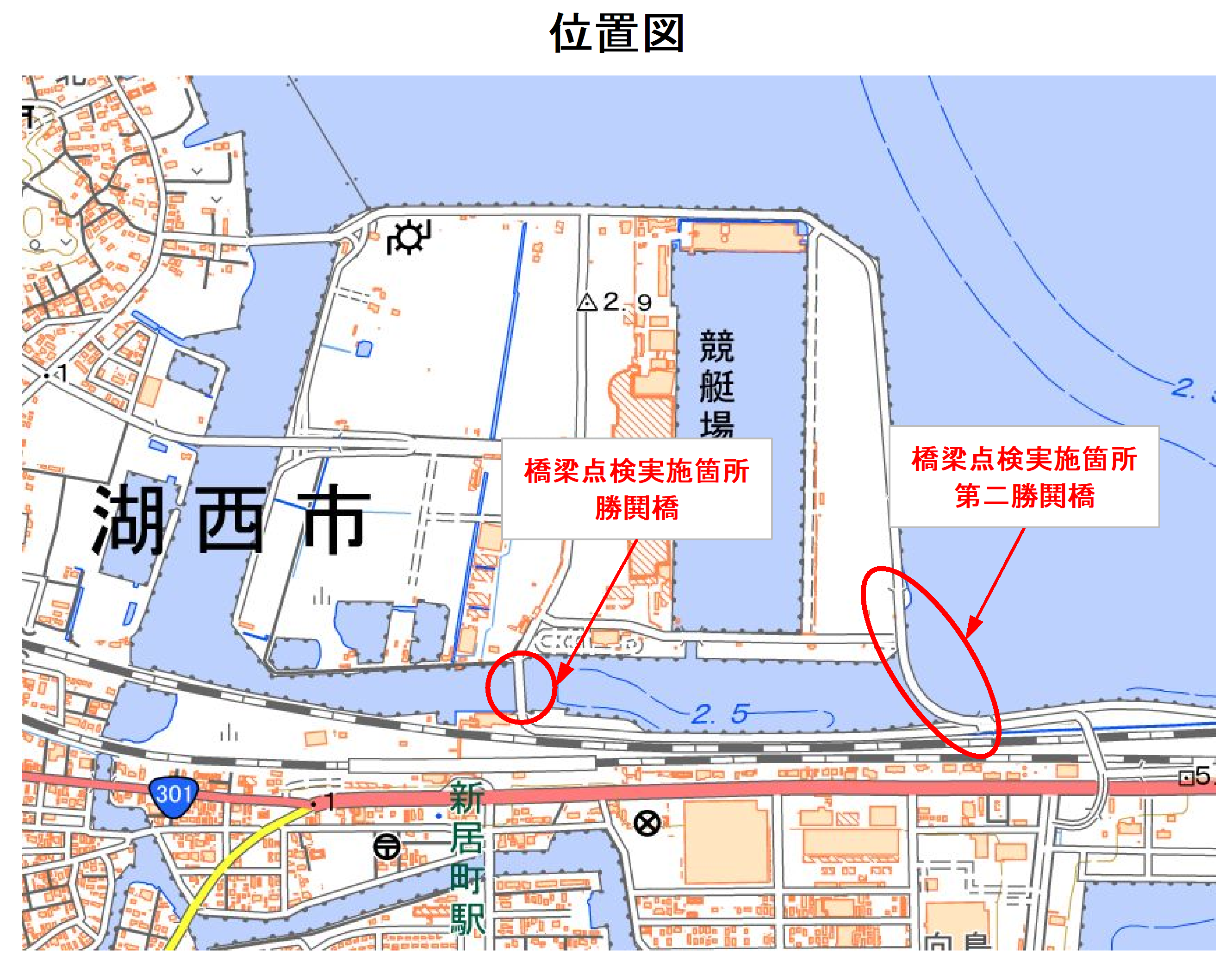 